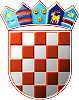              REPUBLIKA HRVATSKASISAČKO-MOSLAVAČKA ŽUPANIJA         OPĆINA MARTINSKA VES                OPĆINSKO VIJEĆEKLASA: 361-03/23-01/09URBROJ: 2176-15-01/1-23-1 U Martinskoj Vesi, 11. prosinca 2023. godineNa temelju članka  31.  stavka 3. Zakona o postupanju s nezakonito izgrađenim zgradama  („Narodne novine“,  broj 86/12, 143/13, 65/17, 14/19)  i članka 34. Statuta Općine Martinska Ves („Službeni vjesnik“, broj 42/13, 38/14, 5/18, 6/20, 12/21), Općinsko vijeće na svojoj 14. sjednici održanoj 11. prosinca 2023. godine donosi PROGRAMutroška sredstava naknade za zadržavanje nezakonito izgrađene zgrade u prostoru za 2024. godinuČlanak 1.             Ovim Programom planirala se visina iznosa sredstava na temelju uplaćenog iznosa sredstava naknade za zadržavanje nezakonito izgrađene zgrade u prostoru u 2023. godini u iznosu od 1.327,00 eura.Članak 2.Sredstva iz članka 1. ovog Programa planiraju se utrošiti kroz Program gradnje i uređenja komunalne infrastrukture za 2024. godinu,  za izgradnju objekata komunalne infrastrukture definirane člankom 68. Zakona o komunalnom gospodarstvu („Narodne novine“, broj 68/18, 110/18, 32/20).Oprema za zbrinjavanje komunalnog otpada – kontejneri     1.327,00 euraČlanak 3Ovaj Program će se objaviti  u „Službenom vjesniku“ Općine Martinska Ves, a stupa na snagu 01.01.2024. godine.PREDSJEDNIKMario Turek